Деятельность муниципальных ресурсных центров системы дошкольного образованияНа ноябрьской территориальной педагогической конференции работников дошкольных образовательных учреждений в интерактивной форме была представлена деятельность муниципальных ресурсных центров по приоритетным направлениям системы дошкольного образования.Целями деятельности ресурсных центров являются:создание единого информационного пространства по приоритетным направлениям системы дошкольного образования;построение сети методической поддержки педагогов муниципальных дошкольных образовательных учреждений, обеспечивающей их профессиональное совершенствование; повышение качества образования; развитие новых педагогических, информационных технологий дошкольного образования.Всего на территории городского округа Красноуфимск функционирует 5 ресурсных центров по следующим направлениям:Управление введением федерального государственного образовательного стандарта дошкольного образования – МКДОУ детский сад 3;Реализация моделей сетевой формы реализации основной общеобразовательной программы дошкольного образования – МКДОУ детский сад 8;Развитие вариативных форм психолого-педагогического сопровождения детей раннего возраста – МБДОУ детский сад 10;Механизмы адаптации образовательной программы дошкольного образования для её освоения детьми с ограниченными возможностями здоровья – МАДОУ детский сад 16;Реализация принципов государственно-общественного характера управления образованием – МАДОУ ЦРР – детский сад 52.Методист ГИМЦ МО Управлением образованием городского округа КрасноуфимскОльга Терентьева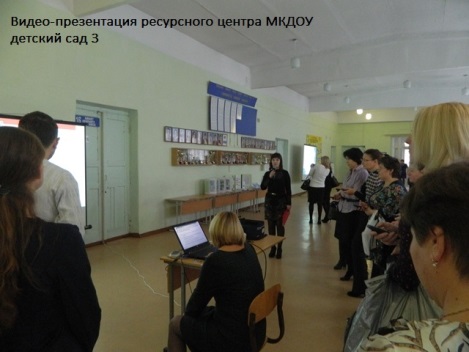 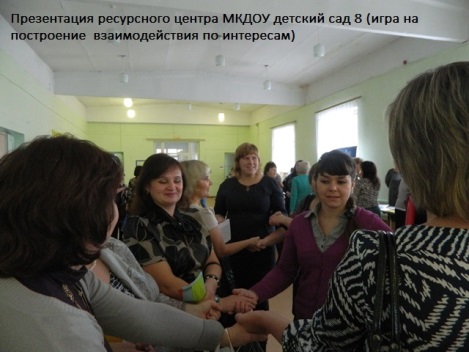 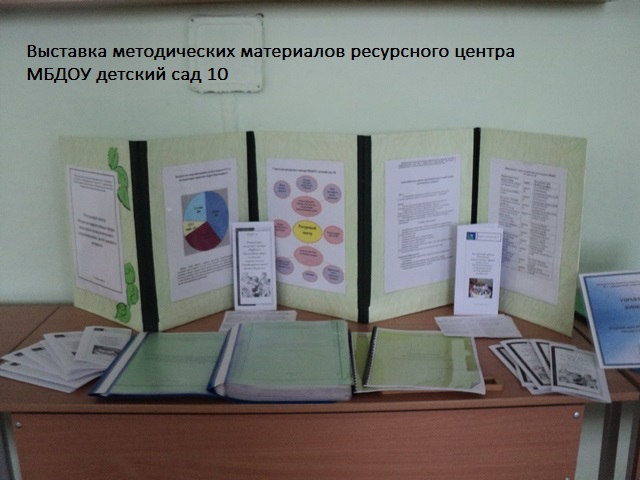 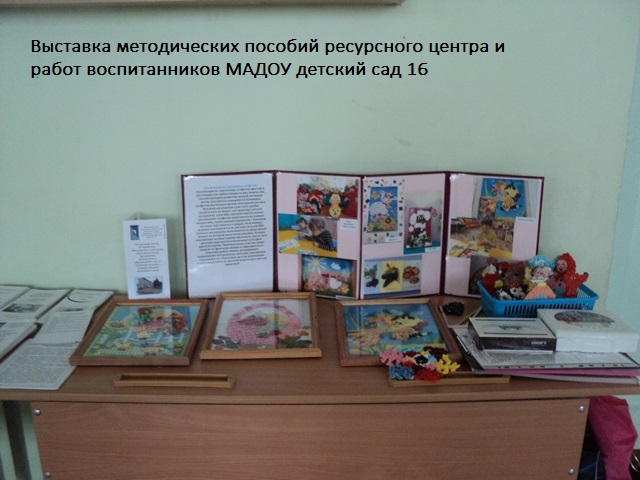 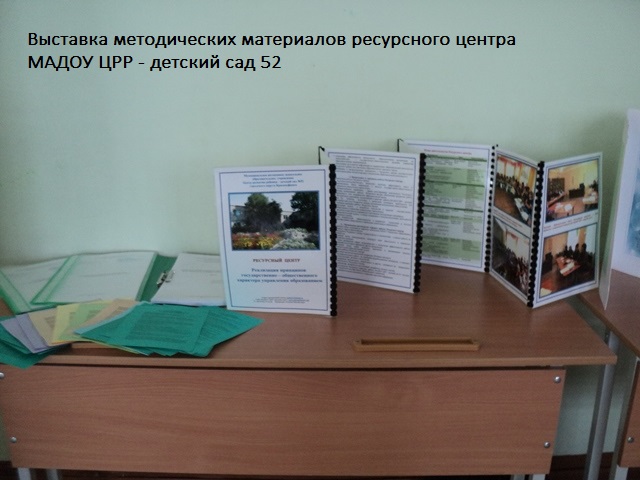 